Whole Farm Planning Workshop Agenda
Saturday, January 18, 2020
9:00 AM – 3:15 PM PSTSustainable Small Acreage Farming & Ranching is brought to you by: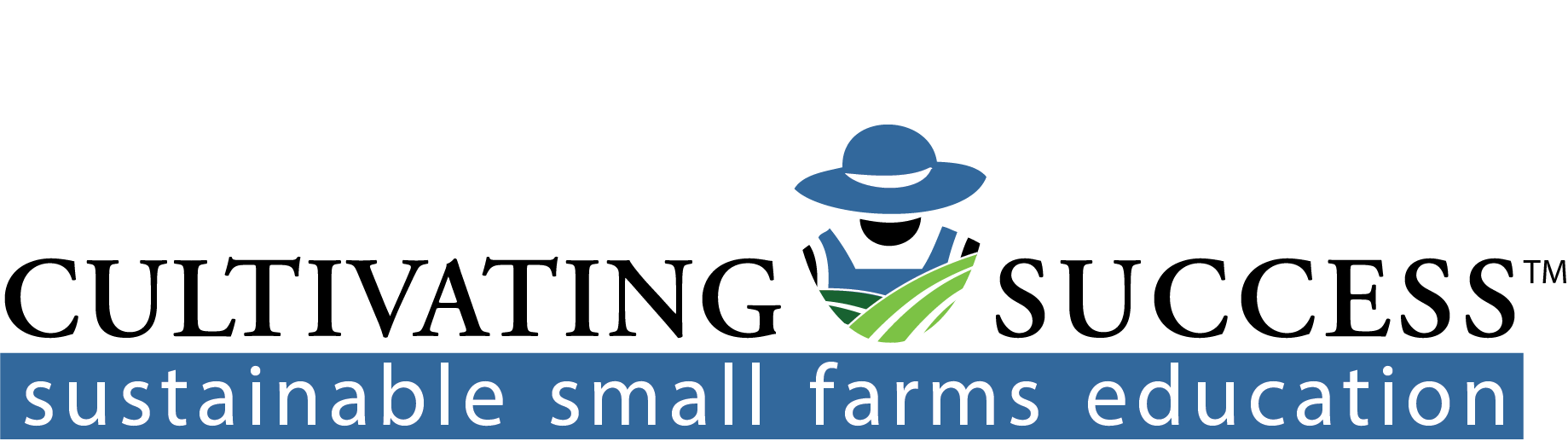 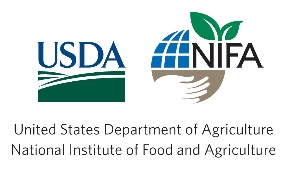 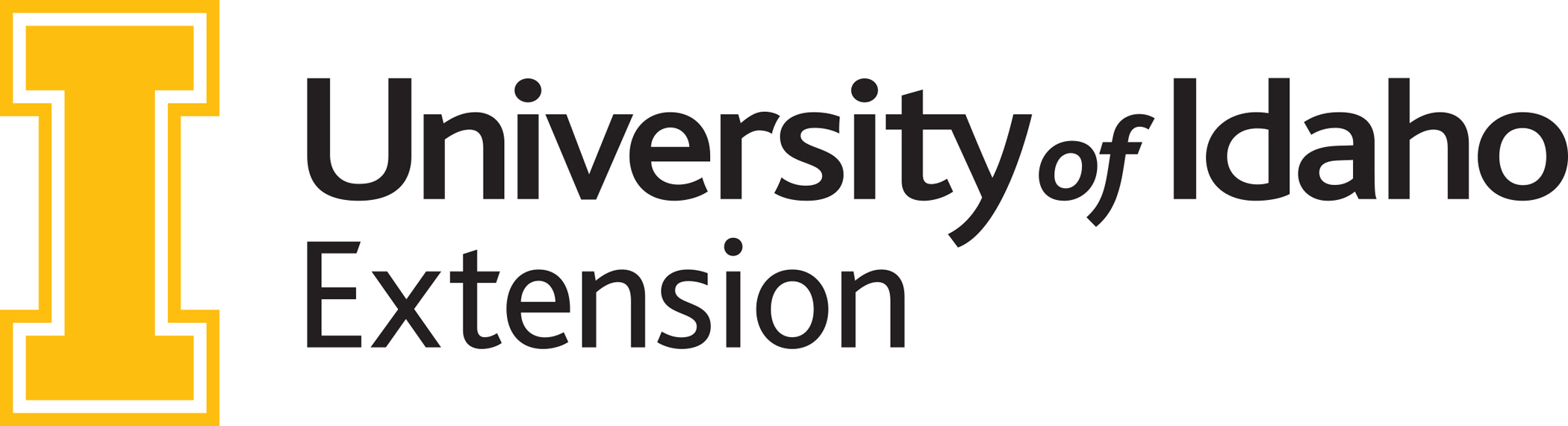 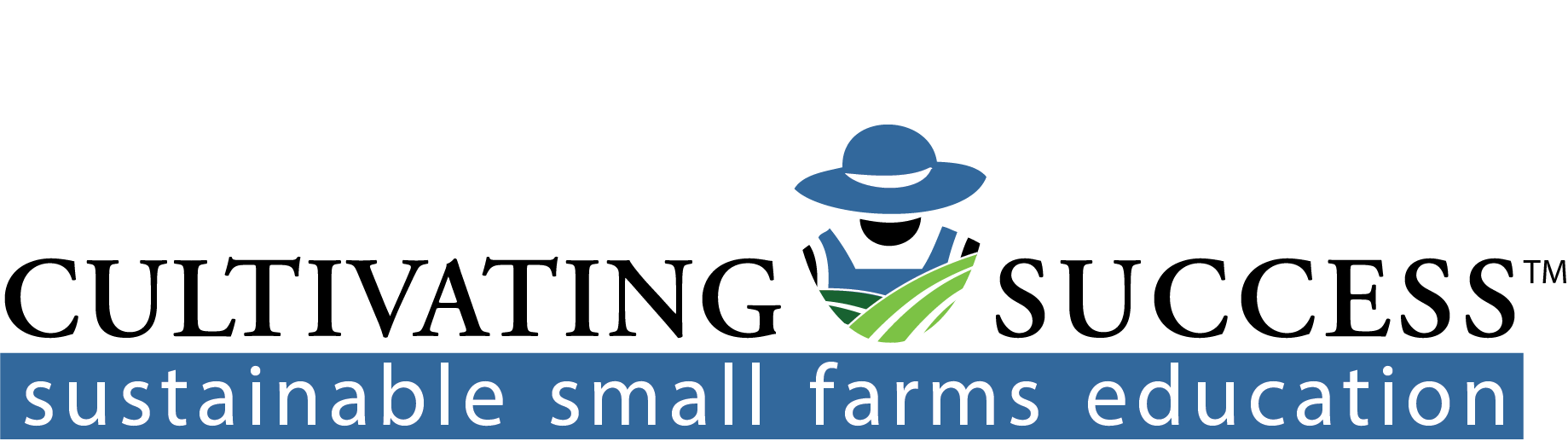 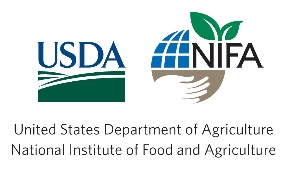 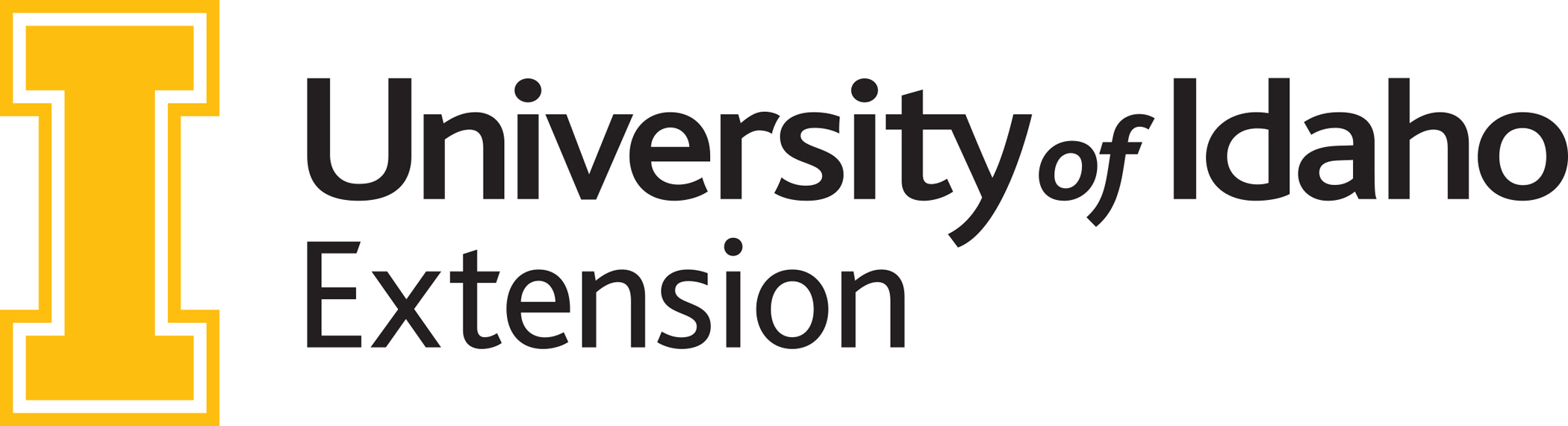 TimeActivityLocationPresenter(s)8:30 AM PSTCheck In & RefreshmentsLocal Siten/a9:00 AM  PSTWelcome & Ice BreakerLocal SiteSite Facilitator9:30 AM  PSTStatewide Welcome & Whole Farm Planning & SustainabilityLive WebinarColette DePhelps
Greg Freistadt 10:05 AM  PST  BREAKLocal Siten/a10:15 AM  PSTActivity #1: Getting to Know YouLocal SiteSite Facilitator10:50 PM  PSTEvaluating Your Whole-Farm ResourcesLive WebinarJen WerlinJennifer Jensen11:25 AM  PSTActivity #2: Taking StockLocal SiteSite Facilitator12:00 PM  PSTLUNCHLocal Siten/a12:30 PM  PSTCommunity Resource Panel Local SiteSite Facilitator1:00 PM  PSTAssessing Enterprise FeasibilityLive WebinarKen Hart1:15 PM  PSTFarmer Perspective on Evaluating Your Resources and Assessing EnterprisesLive WebinarJanuary Spencer, Thors Forge Farm 1:40 PM  PSTActivity #3: Dream Analysis & BreakLocal SiteSite Facilitator2:10 PM  PSTTips for Assessing the MarketLive WebinarAriel Agenbroad (10 min)Diane Green (15 + 5 Q&A)2:40 PM  PSTWrap UpLive WebinarColette DePhelps2:45 PM  PSTActivity #4: Speed Dating InterviewsLocal SiteSite Facilitator3:00 PM  PSTNext Steps & EvaluationLocal SiteSite Facilitator3:15 PM  PSTAdjourn